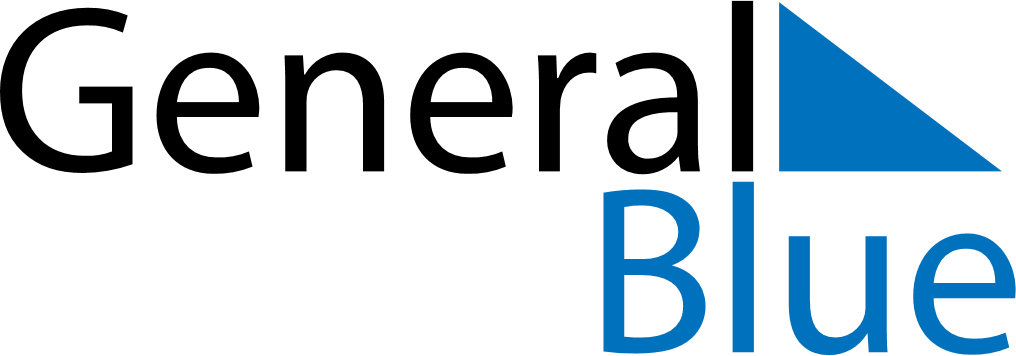 Romania 2018 HolidaysRomania 2018 HolidaysDATENAME OF HOLIDAYJanuary 1, 2018MondayNew Year’s DayJanuary 24, 2018WednesdayUnification DayMarch 8, 2018ThursdayZiua MameiApril 6, 2018FridayGood FridayApril 8, 2018SundayEaster SundayApril 9, 2018MondayEaster MondayMay 1, 2018TuesdayLabour DayMay 6, 2018SundayMother’s DayMay 17, 2018ThursdayAscension DayMay 27, 2018SundayPentecostMay 28, 2018MondayWhit MondayJune 1, 2018FridayChildren’s DayJune 26, 2018TuesdayFlag DayJuly 29, 2018SundayNational Anthem DayAugust 15, 2018WednesdayAssumptionNovember 30, 2018FridaySt Andrew’s DayDecember 1, 2018SaturdayNational holidayDecember 8, 2018SaturdayConstitution DayDecember 25, 2018TuesdayChristmas DayDecember 26, 2018WednesdayBoxing Day